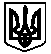 Україна                                                                                                                                              Нововодянська  сільська  радаКремінського  району  Луганської  областіСьомого  скликанняДвадцять  друга    сесіяР І Ш Е Н Н Я   № 1    від   31 січня   2018рікс. НововодянеПро затвердження  містобудівної документації щодо розроблення плану зонування території (зонінгу)                                 с. Нововодяне  Кремінського району Луганської області        Розглянувши містобудівну документацію щодо розробки плану зонування території (зонінгу) с. Нововодяне  Кремінського району Луганської області, керуючись ст.ст.12 та п.12 Перехідних положень Земельного кодексу України, ст.4;8;16;18 Закону України «Про регулювання містобудівної діяльності», ст.25;26 п.34;42 Закону України «Про місцеве самоврядування в Україні», сесія   Нововодянської  сільської радиВИРІШИЛА:Затвердити містобудівну документацію щодо розробки плану зонування території (зонінгу) с. Нововодяне,  розташованого на території   Нововодянської сільської ради   Кремінського  району Луганської області.Контроль за виконанням даного рішення покласти на постійно діючу комісію  Нововодянської сільської ради з питань агропромислового комплексу, земельних відносин, соціального розвитку села, підприємництва, малого та середнього бізнесу, комунальної  власності, використання  природних  ресурсів та екології.           Сільський голова                           С.І. Коваленко